「うおぬま・米(まい)ねっと」　加入申込書（申込先）特定非営利活動法人　魚沼地域医療連携ネットワーク協議会　あて私は魚沼地域医療介護連携ネットワークに関する目的及び利用方法などを理解し、「特定非営利活動法人魚沼地域医療連携ネットワーク協議会ネットワークシステムでの情報共有に関する規約」等に同意したうえで加入を申込みます。※健診情報の共有に同意しない場合は、所定の書類を提出してください。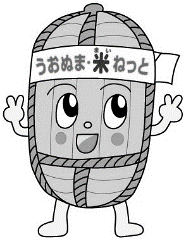 米ねっとは診察券番号（患者番号）をつないで情報を共有する仕組みです。診察券をお持ちの場合は、ご記入ください。※ 山口医院については、（袋町）か（下条）を記入してください。申込日申込日申込日令和　 　年　 　月　 　日令和　 　年　 　月　 　日令和　 　年　 　月　 　日令和　 　年　 　月　 　日令和　 　年　 　月　 　日令和　 　年　 　月　 　日令和　 　年　 　月　 　日フリガナ性別男 ・ 女男 ・ 女加入者氏名性別男 ・ 女男 ・ 女生年月日 大正 ・ 昭和 ・ 平成 ・ 令和 大正 ・ 昭和 ・ 平成 ・ 令和 大正 ・ 昭和 ・ 平成 ・ 令和 大正 ・ 昭和 ・ 平成 ・ 令和 大正 ・ 昭和 ・ 平成 ・ 令和　　　年　　　月　　　日　生　　　年　　　月　　　日　生　　　年　　　月　　　日　生　　　年　　　月　　　日　生　　　年　　　月　　　日　生　　　年　　　月　　　日　生　　　年　　　月　　　日　生　　　年　　　月　　　日　生住所〒　　　－　　　　〒　　　－　　　　十日町市・魚沼市・南魚沼市・湯沢町・津南町十日町市・魚沼市・南魚沼市・湯沢町・津南町十日町市・魚沼市・南魚沼市・湯沢町・津南町十日町市・魚沼市・南魚沼市・湯沢町・津南町十日町市・魚沼市・南魚沼市・湯沢町・津南町十日町市・魚沼市・南魚沼市・湯沢町・津南町十日町市・魚沼市・南魚沼市・湯沢町・津南町十日町市・魚沼市・南魚沼市・湯沢町・津南町十日町市・魚沼市・南魚沼市・湯沢町・津南町十日町市・魚沼市・南魚沼市・湯沢町・津南町十日町市・魚沼市・南魚沼市・湯沢町・津南町住所電話番号携帯携帯携帯携帯緊急時連絡先(救急搬送時)フリガナ続柄続柄緊急時連絡先(救急搬送時)連絡先氏名続柄続柄緊急時連絡先(救急搬送時)電話番号携帯携帯代理記入者(加入者以外の人が 記入する場合)代理人氏名続柄代理記入者(加入者以外の人が 記入する場合)電話番号カード送付先が上記住所と異なる場合に記載してください。（世帯主の氏名も記入）〒　　　-　　　　　　　　　　　　　　　　　　　　　　　　　　　　　　　様方アレルギー　なし　・　あり（　　　　　　　　　　　　　　　　　　　　　　　　）注意事項その他受付窓口受付機関名受付者受付者受付者受付者免・保・旅・カ・診・身他（　　　　　　　　）事務局米ねっとＩＤ受付点検承認交付　　　　年　　月　　日病院の診察券番号（患者番号）を記入してください。病院の診察券番号（患者番号）を記入してください。病院の診察券番号（患者番号）を記入してください。病院の診察券番号（患者番号）を記入してください。病院名診察券番号患者番号病院名診察券番号患者番号十日町病院魚沼基幹病院松代病院南魚沼市民病院津南病院ゆきぐに大和病院小出病院湯沢病院ほんだ病院齋藤記念病院五日町病院診療所の診察券番号（患者番号）を記入してください。診療所の診察券番号（患者番号）を記入してください。診療所の診察券番号（患者番号）を記入してください。診療所の診察券番号（患者番号）を記入してください。診療所名診察券番号患者番号診療所名診察券番号患者番号利用している薬局介護事業所等を利用されている方は記入してください。介護事業所等を利用されている方は記入してください。居宅介護支援事業所包括支援センター訪問看護ステーション訪問介護（ヘルパー）訪問入浴介護事業所デイサービスショートステイ福祉用具事業所小規模多機能型グループホーム特別養護老人ホーム上記以外の事業所